1-RİSKLER2- YÜKSEK RİSKLİ ALANLARIN TEMİZLİK VE DEZENFEKSİYON PLANINOT: - TEMİZLİK MALZEMELERİ HER ZAMAN TEMİZ VE KULLANIMA HAZIR BIRAKILIR.           - TEMİZLENMESİ ÖZELLİK ARZ EDEN CİHAZ VE YÜZEYLER; BİRİM SORUMLUSUNUN GÖZETİMİNDE, ÖNERDİĞİ TEMİZLİK MALZEMESİ İLE YAPILIR.            - HASTA ÇIKARTILARI İLE BULAŞTA KURAL YÜKSEK VE ORTA RİSK DÜZEYLERİ İÇİN GEÇERLİDİR.NOT:  - TEMİZLİK MALZEMELERİ HER ZAMAN TEMİZ VE KULLANIMA HAZIR BIRAKILIR.            - TEMİZLENMESİ ÖZELLİK ARZ EDEN CİHAZ VE YÜZEYLER; BİRİM SORUMLUSUNUN GÖZETİMİNDE, ÖNERDİĞİ TEMİZLİK                 MALZEMESİ İLE YAPILIR.             - HASTA ÇIKARTILARI İLE BULAŞTA KURAL TÜM RİSK DÜZEYLERİ İÇİN GEÇERLİDİR.4 - DÜŞÜK RİSKLİ ALANLARIN TEMİZLİK VE DEZENFEKSİYON PLANI NOT:  - TEMİZLİK MALZEMELERİ HER ZAMAN TEMİZ VE KULLANIMA HAZIR BIRAKILIR.              -  TEMİZLENMESİ ÖZELLİK ARZ EDEN CİHAZ VE YÜZEYLER; BİRİM SORUMLUSUNUN GÖZETİMİNDE, ÖNERDİĞİ TEMİZLİK MALZEMESİ İLE YAPILIR.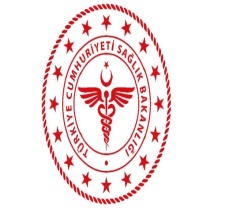                                                       T. C.SAĞLIK BAKANLIĞISilopi İlçe Devlet HastanesiYayın Tarihi:01.07.2011                                                      T. C.SAĞLIK BAKANLIĞISilopi İlçe Devlet HastanesiRevizyon Tarihi:09.01.19                                                      T. C.SAĞLIK BAKANLIĞISilopi İlçe Devlet HastanesiRevizyon No:005                                                      T. C.SAĞLIK BAKANLIĞISilopi İlçe Devlet HastanesiDoküman No:SDH/EN.PL/002Sayfa No:1/10Doküman BölümüGenelİdari SorumluBaşhekimlik, Müdürlük,Sağlık  Hizmetleri MüdürlüğüDoküman BölümüGenelTakip SorumlusuBaşhekim/Müdür/Sağlık hizmetleri müdürü Yard.,Birim Sorumluları, Temizlik KomitesiDoküman BölümüTüm Birimlerİşlem SorumlusuTüm ÇalışanlarYÜKSEK RİSKLİ ALANLARORTA RİSKLİ ALANLARDÜŞÜK RİSKLİ ALANLAR        AMELİYATHANE        STERİLİZASYON ÜNİTESİ           (steril destek alanları)        YOĞUN BAKIMLAR        İZOLASYON ODALARI        TIBBİ ATIK DEPOSU        DOĞUMHANE       ACİL SERVİS       KLİNİKLER -       POLİKLİNİKLER            (muayene odaları, uygulama odaları)       LABORATUVARLAR          (kan alma, kan merkezi, tüm laboratuarlar)       RADYOLOJİ ÜNİTESİ       ECZANE       MORG       ÇAMAŞIRHANE    İDARİ BİRİMLER (ambar, satın alma, muhasebe,  sicil,istatistik vb.)     YEMEKHANE    MUTFAK    TOPLANTI SALONU    STERİL OLMAYAN DESTEK ALANLAR     (depolar, personel odaları, asansörler)    ARŞİV    TEKNİK BÖLÜMLER    ÇEVRE ALANLARTEMİZLENECEK BÖLGETEMİZLİK PERİYODUTEMİZLİK ŞEKLİSORUMLUKONTROLZemin ve koridorlar- Her vardiyada 1 kez- Gerekli durumlarda- Yüzey kirlendikçe- Deterjanlı su ile, paspaslanır, kurulanır.- Makine ile yıkama ve cilalama yapılır- 1 litre 1 çay bardağı çamaşır suyu konularak hazırlanmış dezenfektanla silinir.Ünite temizlik personeli- Birim sorumlusu-Sağlık hizmetleri müdürüHasta yatakları- Günde 1 kez- Gerektikçe- Dezenfektan ile silinir.  Ünite temizlik personeli- Birim sorumlusu-Sağlık hizmetleri müdürüHasta O2 ve floumetri ve destekleri- Her hasta değişiminde- Gerekli durumlarda- O2 floumetrisinde su azaldığında üzerine distile su eklemesi yapılmadan floumetre çıkarılıp temizlenir. - Dezenfekte edildikten sonra distile su eklenir.Ünite temizlik personeliBirim sorumlusuMobilya yüzey temizliğiGünde 2 kez- 5 l’tre suda yarım çay bardağı çamaşır suyu hazırlanan dezenfektanlı su ile silinir.Ünite temizlik personeliBirim sorumlusuTıbbi cihazlarHer kullanım sonrası- 5 l’tre suda yarım çay bardağı çamaşır suyu hazırlanan dezenfektanlı su ile silinir, kurulanır.Ünite temizlik personeliBirim sorumlusuTedavi arabaları ve ekipmanları- Günde 2 kez yapılır- Gerektiğinde    tekrarlanır- 5 l’tre suda yarım çay bardağı çamaşır suyu hazırlanan dezenfektanlı su ile silinir, kurulanır.- Kurumun temin ettiği yüzey dezenfektanı ile dezenfekte edilir.Ünite temizlik personeliBirim sorumlusuDuvar temizliği- Ayda 1 kez- Gerektiğinde- 5 l’tre suda yarım çay bardağı çamaşır suyu hazırlanan dezenfektanlı su ile silinir.Ünite temizlik personeliBirim sorumlusuTEMİZLENECEK BÖLGETEMİZLİK PERİYODUTEMİZLİK ŞEKLİSORUMLUKONTROLLavabolar- Her vardiyada 1 kez- Gerektiğinde- 1 litre suda 1 çay bardağı çay bardağı hazırlanan dezenfektanlı su ile silinir.Ünite temizlik personeliBirim sorumlusuYemek masası-etajerGünde 3 kez(sabah-öğle-akşam)- Deterjanlı su ile silinir.- Kuruduktan sonra yüzey dezenfektanı ile dezenfekte edilir.Ünite temizlik personeliBirim sorumlusuSerum askıları-tekerlekli sandalye-sedye-ilaç taşıma arabaları- Günde 1 kez- Gerektiğinde- Deterjanlı su ile silinir.- 5 l’tre suda yarım çay bardağa çamaşır suyu hazırlanan dezenfektanlı su ile dezenfekte edilir.Ünite temizlik personeliBirim sorumlusuTemizlik malzemelerinin temizliğiHer kullanımdan sonra- Temizlik ekipmanları (paspas, kova, toz bezi vb.)her kullanımdan sonra enfeksiyon kontrol komitesinin verdiği eğitim ve talimatlar doğrultusunda temizlenir.Ünite temizlik personeliBirim sorumlusuDoktor-hemşire odaları- Her vardiyada- Gerektiğinde - Deterjanlı su ile silinir, zeminler paspaslanır.- 5 l’tre suda yarım çay bardağı çamaşır su hazırlanan dezenfektanlı su ile dezenfekte edilir.Ünite temizlik personeliBirim sorumlusuÇöp kovaları- Günde en az 1 kez- Gerektiğinde- Deterjanlı su ile temizliği yapılır, durulanır ve kurulanır.Ünite temizlik personeliBirim sorumlusuAmeliyat masaları- Her vaka arasında - Gün sonunda- Deterjanlı su ile temizlenir. - Dezenfektan madde ile dezenfeksiyonu sağlanır.Ünite temizlik personeliBirim sorumlusuTEMİZLENECEK BÖLGETEMİZLİK PERİYODUTEMİZLİK ŞEKLİSORUMLUKONTROLTıbbi atık çöp kovalarıGünde 1 kez- Deterjanlı su ile temizliği yapılır, durulanır ve kurulanır.Ünite temizlik personeliBirim sorumlusuTıbbi atık çöp kovalarıBulaş olduğunda- Deterjanlı su ile temizliği yapılır, durulanır ve kurulanır.- 1 litre suda 1 çay bardağı çamaşır suyu hazırlanmış dezenfektanlı su ile dezenfekte edilirÜnite temizlik personeliBirim sorumlusuBuzdolabı - Haftada 1kez - Kirlendikçe- Deterjanlı su ile temizliği yapılırÜnite temizlik personeliBirim sorumlusuHasta çıkartıları ile bulaşta (idrar, gaita, kan, vb.)Her bulaştan sonra-Çıkartı kâğıt peçete (pamuk, gazlıbez vb)ile toplanıp tıbbi atığa atılır.- 1 litre suya 1 çay bardağı çamaşır suyu ile hazırlanan solüsyon dökülerek 5/15 dak. beklenip paspas ile silinip dezenfekte edilir. - kullanılan malzemeler dezenfekte edilir.Ünite temizlik personeliBirim sorumlusuÇalışan FormalarıHasta çıkartıları ile bulaşta- Forma çıkartılır.- Tıbbi atık poşetine konulur.- Çamaşırhaneye gönderilir.Çamaşırhane talimatına göre yıkanır.Ünite temizlik personeliBirim sorumlusuORTA RİSKLİ ALAN TEMİZLENECEK BÖLGETEMİZLİK PERİYODUTEMİZLİK ŞEKLİSORUMLUKONTROLZemin ve koridorlar- Her vardiyada 1 kez- Gerekli durumlarda- Odaların paspası deterjan ve su ile yapılır.-  Kuru süpürme yapılmaz- Koridorum temizliği makine ile yapılır.Ünite temizlik personeliBirim sorumlusuDuvar- Ayda 1 kez- Gözle görünür kirlenme olduğunda- Duvar yüzeyleri deterjanlı su ile silinir.Ünite temizlik personeliBirim sorumlusuCam Haftada 1 kez- Deterjanlı su ile temizlenirÜnite temizlik personeliBirim sorumlusuKapı kolları-dolap-çekmece vb. yüzeyler- Her gün sabah-öğle-akşam- Deterjanlı su ile temizlenir.Ünite temizlik personeliBirim sorumlusuKapı kolları-dolap-çekmece vb. yüzeyler- Bulaş olduğunda- Deterjanlı su ile temizlenir.- Yüzey dezenfektanı veya 5 litre suya yarım çay bardağı çamaşır suyu hazırlanan dezenfektanla silinir.Ünite temizlik personeliBirim sorumlusuHasta yatakları- Her hasta değişiminden sonra-Deterjanlı su ile silinir.Ünite temizlik personeliBirim sorumlusuHasta yatakları- Bulaş olduğunda- Deterjanlı su ile silinir.- Yüzey dezenfektanı veya 5 lt suya yarım çay bardağı çamaşır suyu) ile hazırlanan konularak hazırlanan solüsyonla silinerek dezenfekte edilir.Ünite temizlik personeliBirim sorumlusuSedye –tekerlekli sandalye-ilaç taşıma arabaları- Günde bir defa - Gerektiğinde- Deterjanlı su ile yüzeyler silinir.Ünite temizlik personeliBirim sorumlusuMobilya Günde 2 kez- Deterjanlı su ile silinir.Ünite temizlik personeliBirim sorumlusuTEMİZLENECEK BÖLGETEMİZLİK PERİYODUTEMİZLİK ŞEKLİSORUMLUKONTROLRefakat koltukları ve çekyatlar- Haftada 1 gün- Her hasta değişiminde-Deterjanlı su ile silinir.Ünite temizlik personeliBirim sorumlusuRefakat koltukları ve çekyatlar- Bulaş olduğunda- Deterjanlı su ile silinir.- Yüzey dezenfektanı veya 5litre suya yarım çay bardağı çamaşır suyu ile hazırlanan konularak hazırlanan solüsyonla silinerek dezenfekte edilir.Ünite temizlik personeliBirim sorumlusuParavan- Perdeler- Ayda 1 kez- Çamaşırhanede prosedüre göre yıkanır.- Ünite temizlik personeli- Çamaşırhane personeliBirim sorumlusuParavan- Perdeler- Bulaş Olduğunda- Enfekte çamaşır olarak kırmızı poşete konulup çamaşırhaneye gönderilir.- Çamaşırhanede prosedüre göre yıkanır.- Ünite temizlik personeli- Çamaşırhane personeliBirim sorumlusuTuvalet-banyo- Her vardiyada- Gerektiğinde- Sifon çekilir.- Klozet içi çevresi lavabo-musluk başları , kapı kolları 1 litre suya yarım  çay bardağı çamaşır suyu hazırlanan dezenfektanla silinir.- Aynalar temiz süngerle silinip kurulanır.- Zemin 1 litre suya 1 çay bardağı çamaşır suyu hazırlanan dezenfektanla silinir.Ünite temizlik personeliBirim sorumlusuTedavi arabaları, Tıbbi cihaz yüzeyi-pansuman arabası-acil arabası- Günde 2 kere- Gerektiğinde- Detrjanlı su ile silinir.- Yüzey dezenfektanı ile dezenfekte edilir.Ünite temizlik personeliBirim sorumlusuBilgisayar ve düzenekleri- Her gün, sabah akşam- Deterjanlı su ile silinir.Ünite temizlik personeliBirim sorumlusuTEMİZLENECEK BÖLGETEMİZLİK PERİYODUTEMİZLİK ŞEKLİSORUMLUKONTROLO2 fluometri-gomgo- aspiratör-infüzyon pompası-nebulizatör- Her kullanımdan sonra- Gerektiğinde- Drenaj şişeleri boşaltılır- Deterjanlı su ile yüzeyler silinir.- Aparatlar 1 litre suda yarım çay bardağı çamaşır suyu hazırlanan dezenfektanla silinir.- Özellik arzeden malzeme ve cihazlar bölüm sorumlusunun önerileri doğrultusunda temizlenir.Ünite temizlik personeliBirim sorumlusuTıbbi atık çöp kovaları- Günde 1 defa - Deterjanlı su ile yıkanır, durulanır ve kurulanır.Ünite temizlik personeliBirim sorumlusuTıbbi atık çöp kovaları- Bulaş olduğunda - 1 litre suda yarım çay bardağı çamaşır suyu hazırlanmış dezenfektanla dezenfekte edilir.Ünite temizlik personeliBirim sorumlusuGeri dönüşüm ve evsel atık kovaları- Günde 1 defa- Deterjanlı su ile yıkanır, durulanır ve kurulanır.Ünite temizlik personeliBirim sorumlusuÇalışan FormalarıHasta çıkartıları ile bulaşta- Forma çıkartılır.- Tıbbi atık poşetine konulur.- Çamaşırhaneye gönderilir.Çamaşırhane prosedürüne göre yıkanır.Ünite temizlik personeliBirim sorumlusuPaspas - Her temizlikten sonra- 5 litre suya yarım çay bardağı çamaşır suyu koyularak hazırlanmış dezenfektanda 30 dk. bekletilir, kurumaya bırakılır.- Günde 1 kez paspas yıkama makinesinde yıkanır.Ünite temizlik personeliBirim sorumlusuTEMİZLENECEK BÖLGETEMİZLİK PERİYODUTEMİZLİK ŞEKLİSORUMLUKONTROLKan ve vücut sıvıları ile bulaş olduğunda-tıbbi atık döküldüğündeHemen temizlik yapılır.- Eldiven giyilerek dökülmüş materyal peçete (pamuk, gazlıbez)ile alınır, tıbbi atık poşetine atılır. Cam kırığı varsa fırça ve kürekle toplanır, kesici-delici tıbbi atık kabına atılır.- 1 lt suda 2 klor tablet eritilerek hazırlanan solüsyon ile dezenfekte edilir.Ünite temizlik personeliBirim sorumlusuKimyasal madde döküldüğünde temizlikHemen temizlik yapılır.- Eldiven giyilerek dökülmüş materyal peçete (pamuk, gazlıbez)ile alınır, tıbbi atık poşetine atılır. Cam kırığı varsa fırça ve kürekle toplanır, kesici-delici tıbbi atık kabına atılır.- 1 lt 1 çay bardağı çamaşır suyu hazırlanan solüsyon ile dezenfekte edilir.Ünite temizlik personeliBirim sorumlusuEnfekte Kimyasal madde döküldüğünde temizlikHemen temizlik yapılır.- Eldiven giyilerek dökülmüş materyal peçete (pamuk, gazlıbez)ile alınır, kimyasal atık kabına atılır. - Zemin paspas ile yüzey ıslak bez ile temizlenir,kurulanır.kuruduktan sonra temizlenen alan 1 lt suda- 1 çay bardağı çamaşır suyu  hazırlanan solüsyon ile dezenfekte edilir.Ünite temizlik personeliBirim sorumlusuTEMİZLENECEK BÖLGETEMİZLİK PERİYODUTEMİZLİK ŞEKLİSORUMLUKONTROLZemin ve koridorlar- Günde 1kez- Kirlendikçe- Deterjanlı su ile paspas yapılır.Ünite temizlik personeliBirim sorumlusuDuvar- Kirlendikçe- Deterjanlı su ile silinir. Silme işleminde kullanılan su sık sık değiştirilirÜnite temizlik personeliBirim sorumlusuCam - Ayda 1kez- Deterjanlı su ile silinir.Ünite temizlik personeliBirim sorumlusuKapı kolları-dolap-çekmece vb. yüzeyler- Günde 1kez- Kirlendikçe- Deterjanlı su ile silinir.Ünite temizlik personeliBirim sorumlusuPerde - Ayda 1kez- Çamaşırhane işleyiş prosedürürnegöre yıkanır.Ünite temizlik personeliBirim sorumlusuMobilya - Günde 1kez- Kirlendikçe- Deterjanlı su ile silinir.Ünite temizlik personeliBirim sorumlusuTuvalet -banyo- Her gün sabah- akşam - Gerektiğinde- Deterjanlı su ile silinirÜnite temizlik personeliBirim sorumlusuKlima –kalorifer peteği- Yılda 2 defa- Gerektiğinde- Deterjanlı su ile silinirÜnite temizlik personeliBirim sorumlusuBuzdolabı- Haftada 1kez - Gerektiğinde- Ilık deterjanlı su ile silinip-durulanır-kurulanır.Ünite temizlik personeliBirim sorumlusuSoğuk hava depoları- Günde 1kez- Kirlendikçe- Kaba kiri arındırılır. Gerekli görülen yerler fırçalanır. - Deterjanlı su ile yer paspaslanır,silinip-durulanır,kurulanır.Ünite temizlik personeliBirim sorumlusuAsansör kabini- Günde 1kez- Kirlendikçe-Deterjanlı su ile asansörün tüm yüzeyleri silinir-durulanır-kurulanır.- Zemin paspaslanır.Ünite temizlik personeliBirim sorumlusuÇöp kovaları- Günde 1 kez- Gerektiğinde- Deterjanlı su ile yıkanır ,kurulanır.Ünite temizlik personeliBirim sorumlusuTEMİZLENECEK BÖLGETEMİZLİK PERİYODUTEMİZLİK ŞEKLİSORUMLUKONTROLEvsel atık deposu- Günde 1 kez- gerektiğinde- Su ve deterjanla temizlenirÜnite temizlik personeliBirim sorumlusu- Kan ve vücut sıvıları ile bulaş olduğunda- Tıbbi atık döküldüğündeHemen temizlik yapılır- Eldiven giyilerek dökülmüş materyal peçete (pamuk, gazlıbez)ile alınır, tıbbi atık poşetine atılır. - Cam kırığı varsa fırça ve kürekle toplanır, kesici-delici tıbbi atık kabına atılır.-1 lt suda 1 çay bardağı çamaşır suyu hazırlanan solüsyon ile dezenfekte edilir.Ünite temizlik personeliBirim sorumlusuKimyasal madde döküldüğünde temizlikHemen temizlik yapılır- Eldiven giyilerek dökülmüş materyal peçete (pamuk, gazlıbez)ile alınır, tıbbi atık poşetine atılır. - Cam kırığı varsa fırça ve kürekle toplanır, kesici-delici tıbbi atık kabına atılır.- 1 lt suda 1çay bardağı çamaşır suyu hazırlanan solüsyon ile dezenfekte edilir.Ünite temizlik personeliBirim sorumlusuEnfekte Kimyasal madde döküldüğünde temizlikHemen temizlik yapılır- Eldiven giyilerek dökülmüş materyal peçete (pamuk, gazlıbez)ile alınır, kimyasal atık kabına atılır. - Zemin paspas ile yüzey ıslak bez ile temizlenir,kurulanır.- Kuruduktan sonra temizlenen alan 1 lt suda 1çay bardağı çamaşır suyu hazırlanan solüsyon ile dezenfekte edilir.Ünite temizlik personeliBirim sorumlusuBirim sorumlusuHAZIRLAYANKONTROLONAY